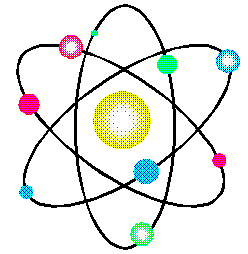 استمارة تقييم ذاتي للطالبة لمادة الكيمياء للصف الثاني و الثالث ثانوي 1433-1434 هـ    استمارة تقييم ذاتي للطالبة لمادة الكيمياء للصف الثاني و الثالث ثانوي 1433-1434 هـ    المشاركة 1/21/21/21/21/21/21/21/21/21/21/21/21/21/21/2الفترة الاولىالفترة الثانية  الواجبات1/21/21/21/2  جاء في الأثر((من فاته اجتهاده لم يسعفه ذكاؤه))بماذا تقيمين نفسك بعد كل اسبوع : ممتاز / جيد جدا  /  جيد  /     ضعيف   جاء في الأثر((من فاته اجتهاده لم يسعفه ذكاؤه))بماذا تقيمين نفسك بعد كل اسبوع : ممتاز / جيد جدا  /  جيد  /     ضعيف   جاء في الأثر((من فاته اجتهاده لم يسعفه ذكاؤه))بماذا تقيمين نفسك بعد كل اسبوع : ممتاز / جيد جدا  /  جيد  /     ضعيف   جاء في الأثر((من فاته اجتهاده لم يسعفه ذكاؤه))بماذا تقيمين نفسك بعد كل اسبوع : ممتاز / جيد جدا  /  جيد  /     ضعيف   جاء في الأثر((من فاته اجتهاده لم يسعفه ذكاؤه))بماذا تقيمين نفسك بعد كل اسبوع : ممتاز / جيد جدا  /  جيد  /     ضعيف   جاء في الأثر((من فاته اجتهاده لم يسعفه ذكاؤه))بماذا تقيمين نفسك بعد كل اسبوع : ممتاز / جيد جدا  /  جيد  /     ضعيف   جاء في الأثر((من فاته اجتهاده لم يسعفه ذكاؤه))بماذا تقيمين نفسك بعد كل اسبوع : ممتاز / جيد جدا  /  جيد  /     ضعيف   جاء في الأثر((من فاته اجتهاده لم يسعفه ذكاؤه))بماذا تقيمين نفسك بعد كل اسبوع : ممتاز / جيد جدا  /  جيد  /     ضعيف   جاء في الأثر((من فاته اجتهاده لم يسعفه ذكاؤه))بماذا تقيمين نفسك بعد كل اسبوع : ممتاز / جيد جدا  /  جيد  /     ضعيف   جاء في الأثر((من فاته اجتهاده لم يسعفه ذكاؤه))بماذا تقيمين نفسك بعد كل اسبوع : ممتاز / جيد جدا  /  جيد  /     ضعيف   جاء في الأثر((من فاته اجتهاده لم يسعفه ذكاؤه))بماذا تقيمين نفسك بعد كل اسبوع : ممتاز / جيد جدا  /  جيد  /     ضعيف   جاء في الأثر((من فاته اجتهاده لم يسعفه ذكاؤه))بماذا تقيمين نفسك بعد كل اسبوع : ممتاز / جيد جدا  /  جيد  /     ضعيف   جاء في الأثر((من فاته اجتهاده لم يسعفه ذكاؤه))بماذا تقيمين نفسك بعد كل اسبوع : ممتاز / جيد جدا  /  جيد  /     ضعيف   جاء في الأثر((من فاته اجتهاده لم يسعفه ذكاؤه))بماذا تقيمين نفسك بعد كل اسبوع : ممتاز / جيد جدا  /  جيد  /     ضعيف   جاء في الأثر((من فاته اجتهاده لم يسعفه ذكاؤه))بماذا تقيمين نفسك بعد كل اسبوع : ممتاز / جيد جدا  /  جيد  /     ضعيف   جاء في الأثر((من فاته اجتهاده لم يسعفه ذكاؤه))بماذا تقيمين نفسك بعد كل اسبوع : ممتاز / جيد جدا  /  جيد  /     ضعيف   جاء في الأثر((من فاته اجتهاده لم يسعفه ذكاؤه))بماذا تقيمين نفسك بعد كل اسبوع : ممتاز / جيد جدا  /  جيد  /     ضعيف الفترة الاولى  جاء في الأثر((من فاته اجتهاده لم يسعفه ذكاؤه))بماذا تقيمين نفسك بعد كل اسبوع : ممتاز / جيد جدا  /  جيد  /     ضعيف   جاء في الأثر((من فاته اجتهاده لم يسعفه ذكاؤه))بماذا تقيمين نفسك بعد كل اسبوع : ممتاز / جيد جدا  /  جيد  /     ضعيف   جاء في الأثر((من فاته اجتهاده لم يسعفه ذكاؤه))بماذا تقيمين نفسك بعد كل اسبوع : ممتاز / جيد جدا  /  جيد  /     ضعيف   جاء في الأثر((من فاته اجتهاده لم يسعفه ذكاؤه))بماذا تقيمين نفسك بعد كل اسبوع : ممتاز / جيد جدا  /  جيد  /     ضعيف   جاء في الأثر((من فاته اجتهاده لم يسعفه ذكاؤه))بماذا تقيمين نفسك بعد كل اسبوع : ممتاز / جيد جدا  /  جيد  /     ضعيف   جاء في الأثر((من فاته اجتهاده لم يسعفه ذكاؤه))بماذا تقيمين نفسك بعد كل اسبوع : ممتاز / جيد جدا  /  جيد  /     ضعيف   جاء في الأثر((من فاته اجتهاده لم يسعفه ذكاؤه))بماذا تقيمين نفسك بعد كل اسبوع : ممتاز / جيد جدا  /  جيد  /     ضعيف   جاء في الأثر((من فاته اجتهاده لم يسعفه ذكاؤه))بماذا تقيمين نفسك بعد كل اسبوع : ممتاز / جيد جدا  /  جيد  /     ضعيف   جاء في الأثر((من فاته اجتهاده لم يسعفه ذكاؤه))بماذا تقيمين نفسك بعد كل اسبوع : ممتاز / جيد جدا  /  جيد  /     ضعيف   جاء في الأثر((من فاته اجتهاده لم يسعفه ذكاؤه))بماذا تقيمين نفسك بعد كل اسبوع : ممتاز / جيد جدا  /  جيد  /     ضعيف   جاء في الأثر((من فاته اجتهاده لم يسعفه ذكاؤه))بماذا تقيمين نفسك بعد كل اسبوع : ممتاز / جيد جدا  /  جيد  /     ضعيف   جاء في الأثر((من فاته اجتهاده لم يسعفه ذكاؤه))بماذا تقيمين نفسك بعد كل اسبوع : ممتاز / جيد جدا  /  جيد  /     ضعيف   جاء في الأثر((من فاته اجتهاده لم يسعفه ذكاؤه))بماذا تقيمين نفسك بعد كل اسبوع : ممتاز / جيد جدا  /  جيد  /     ضعيف   جاء في الأثر((من فاته اجتهاده لم يسعفه ذكاؤه))بماذا تقيمين نفسك بعد كل اسبوع : ممتاز / جيد جدا  /  جيد  /     ضعيف   جاء في الأثر((من فاته اجتهاده لم يسعفه ذكاؤه))بماذا تقيمين نفسك بعد كل اسبوع : ممتاز / جيد جدا  /  جيد  /     ضعيف   جاء في الأثر((من فاته اجتهاده لم يسعفه ذكاؤه))بماذا تقيمين نفسك بعد كل اسبوع : ممتاز / جيد جدا  /  جيد  /     ضعيف   جاء في الأثر((من فاته اجتهاده لم يسعفه ذكاؤه))بماذا تقيمين نفسك بعد كل اسبوع : ممتاز / جيد جدا  /  جيد  /     ضعيف الفترة الثانية   جاء في الأثر((من فاته اجتهاده لم يسعفه ذكاؤه))بماذا تقيمين نفسك بعد كل اسبوع : ممتاز / جيد جدا  /  جيد  /     ضعيف   جاء في الأثر((من فاته اجتهاده لم يسعفه ذكاؤه))بماذا تقيمين نفسك بعد كل اسبوع : ممتاز / جيد جدا  /  جيد  /     ضعيف   جاء في الأثر((من فاته اجتهاده لم يسعفه ذكاؤه))بماذا تقيمين نفسك بعد كل اسبوع : ممتاز / جيد جدا  /  جيد  /     ضعيف   جاء في الأثر((من فاته اجتهاده لم يسعفه ذكاؤه))بماذا تقيمين نفسك بعد كل اسبوع : ممتاز / جيد جدا  /  جيد  /     ضعيف   جاء في الأثر((من فاته اجتهاده لم يسعفه ذكاؤه))بماذا تقيمين نفسك بعد كل اسبوع : ممتاز / جيد جدا  /  جيد  /     ضعيف   جاء في الأثر((من فاته اجتهاده لم يسعفه ذكاؤه))بماذا تقيمين نفسك بعد كل اسبوع : ممتاز / جيد جدا  /  جيد  /     ضعيف   جاء في الأثر((من فاته اجتهاده لم يسعفه ذكاؤه))بماذا تقيمين نفسك بعد كل اسبوع : ممتاز / جيد جدا  /  جيد  /     ضعيف   جاء في الأثر((من فاته اجتهاده لم يسعفه ذكاؤه))بماذا تقيمين نفسك بعد كل اسبوع : ممتاز / جيد جدا  /  جيد  /     ضعيف   جاء في الأثر((من فاته اجتهاده لم يسعفه ذكاؤه))بماذا تقيمين نفسك بعد كل اسبوع : ممتاز / جيد جدا  /  جيد  /     ضعيف   جاء في الأثر((من فاته اجتهاده لم يسعفه ذكاؤه))بماذا تقيمين نفسك بعد كل اسبوع : ممتاز / جيد جدا  /  جيد  /     ضعيف   جاء في الأثر((من فاته اجتهاده لم يسعفه ذكاؤه))بماذا تقيمين نفسك بعد كل اسبوع : ممتاز / جيد جدا  /  جيد  /     ضعيف   جاء في الأثر((من فاته اجتهاده لم يسعفه ذكاؤه))بماذا تقيمين نفسك بعد كل اسبوع : ممتاز / جيد جدا  /  جيد  /     ضعيف   جاء في الأثر((من فاته اجتهاده لم يسعفه ذكاؤه))بماذا تقيمين نفسك بعد كل اسبوع : ممتاز / جيد جدا  /  جيد  /     ضعيف   جاء في الأثر((من فاته اجتهاده لم يسعفه ذكاؤه))بماذا تقيمين نفسك بعد كل اسبوع : ممتاز / جيد جدا  /  جيد  /     ضعيف   جاء في الأثر((من فاته اجتهاده لم يسعفه ذكاؤه))بماذا تقيمين نفسك بعد كل اسبوع : ممتاز / جيد جدا  /  جيد  /     ضعيف   جاء في الأثر((من فاته اجتهاده لم يسعفه ذكاؤه))بماذا تقيمين نفسك بعد كل اسبوع : ممتاز / جيد جدا  /  جيد  /     ضعيف   جاء في الأثر((من فاته اجتهاده لم يسعفه ذكاؤه))بماذا تقيمين نفسك بعد كل اسبوع : ممتاز / جيد جدا  /  جيد  /     ضعيف الدفتر 1/41/41/41/4اسبوع1اسبوع2اسبوع3اسبوع3اسبوع4اسبوع4اسبوع5اسبوع5اسبوع6اسبوع6اسبوع7اسبوع8اسبوع9اسبوع10اسبوع11اسبوع12الفترة الاولىالفترة الثانية اسم الانشطة(درجتان ) متابعة المعلمةمتابعة المعلمةالتاريخ التاريخ المجموع النهائي(الفترة الاولى )المجموع النهائي(الفترة الاولى )المجموع النهائي(الفترة الثانية )المجموع النهائي(الفترة الثانية )متابعة المعلمةمتابعة المعلمةالتوقيعالتوقيعالمجموع النهائي(الفترة الاولى )المجموع النهائي(الفترة الاولى )المجموع النهائي(الفترة الثانية )المجموع النهائي(الفترة الثانية )متابعة المعلمةمتابعة المعلمةالتوقيعالتوقيعالمجموع النهائي(الفترة الاولى )المجموع النهائي(الفترة الاولى )المجموع النهائي(الفترة الثانية )المجموع النهائي(الفترة الثانية )متابعة المعلمةمتابعة المعلمةالتوقيعالتوقيعالمجموع النهائي(الفترة الاولى )المجموع النهائي(الفترة الاولى )المجموع النهائي(الفترة الثانية )المجموع النهائي(الفترة الثانية )الاختبار اعداد المعلمة : نورة العتيبي	اعداد المعلمة : نورة العتيبي	اعداد المعلمة : نورة العتيبي	اعداد المعلمة : نورة العتيبي	اعداد المعلمة : نورة العتيبي	اعداد المعلمة : نورة العتيبي	اعداد المعلمة : نورة العتيبي	اعداد المعلمة : نورة العتيبي	اعداد المعلمة : نورة العتيبي	اعداد المعلمة : نورة العتيبي	اعداد المعلمة : نورة العتيبي	اعداد المعلمة : نورة العتيبي	اعداد المعلمة : نورة العتيبي	اعداد المعلمة : نورة العتيبي	اعداد المعلمة : نورة العتيبي	اعداد المعلمة : نورة العتيبي	اعداد المعلمة : نورة العتيبي	المشاركة 1/21/21/21/21/21/21/21/21/21/21/21/21/21/21/2الفترة الاولىالفترة الثانية  الواجبات1/21/21/21/2  جاء في الأثر((من فاته اجتهاده لم يسعفه ذكاؤه))بماذا تقيمين نفسك بعد كل اسبوع : ممتاز / جيد جدا  /  جيد  /     ضعيف   جاء في الأثر((من فاته اجتهاده لم يسعفه ذكاؤه))بماذا تقيمين نفسك بعد كل اسبوع : ممتاز / جيد جدا  /  جيد  /     ضعيف   جاء في الأثر((من فاته اجتهاده لم يسعفه ذكاؤه))بماذا تقيمين نفسك بعد كل اسبوع : ممتاز / جيد جدا  /  جيد  /     ضعيف   جاء في الأثر((من فاته اجتهاده لم يسعفه ذكاؤه))بماذا تقيمين نفسك بعد كل اسبوع : ممتاز / جيد جدا  /  جيد  /     ضعيف   جاء في الأثر((من فاته اجتهاده لم يسعفه ذكاؤه))بماذا تقيمين نفسك بعد كل اسبوع : ممتاز / جيد جدا  /  جيد  /     ضعيف   جاء في الأثر((من فاته اجتهاده لم يسعفه ذكاؤه))بماذا تقيمين نفسك بعد كل اسبوع : ممتاز / جيد جدا  /  جيد  /     ضعيف   جاء في الأثر((من فاته اجتهاده لم يسعفه ذكاؤه))بماذا تقيمين نفسك بعد كل اسبوع : ممتاز / جيد جدا  /  جيد  /     ضعيف   جاء في الأثر((من فاته اجتهاده لم يسعفه ذكاؤه))بماذا تقيمين نفسك بعد كل اسبوع : ممتاز / جيد جدا  /  جيد  /     ضعيف   جاء في الأثر((من فاته اجتهاده لم يسعفه ذكاؤه))بماذا تقيمين نفسك بعد كل اسبوع : ممتاز / جيد جدا  /  جيد  /     ضعيف   جاء في الأثر((من فاته اجتهاده لم يسعفه ذكاؤه))بماذا تقيمين نفسك بعد كل اسبوع : ممتاز / جيد جدا  /  جيد  /     ضعيف   جاء في الأثر((من فاته اجتهاده لم يسعفه ذكاؤه))بماذا تقيمين نفسك بعد كل اسبوع : ممتاز / جيد جدا  /  جيد  /     ضعيف   جاء في الأثر((من فاته اجتهاده لم يسعفه ذكاؤه))بماذا تقيمين نفسك بعد كل اسبوع : ممتاز / جيد جدا  /  جيد  /     ضعيف   جاء في الأثر((من فاته اجتهاده لم يسعفه ذكاؤه))بماذا تقيمين نفسك بعد كل اسبوع : ممتاز / جيد جدا  /  جيد  /     ضعيف   جاء في الأثر((من فاته اجتهاده لم يسعفه ذكاؤه))بماذا تقيمين نفسك بعد كل اسبوع : ممتاز / جيد جدا  /  جيد  /     ضعيف   جاء في الأثر((من فاته اجتهاده لم يسعفه ذكاؤه))بماذا تقيمين نفسك بعد كل اسبوع : ممتاز / جيد جدا  /  جيد  /     ضعيف   جاء في الأثر((من فاته اجتهاده لم يسعفه ذكاؤه))بماذا تقيمين نفسك بعد كل اسبوع : ممتاز / جيد جدا  /  جيد  /     ضعيف   جاء في الأثر((من فاته اجتهاده لم يسعفه ذكاؤه))بماذا تقيمين نفسك بعد كل اسبوع : ممتاز / جيد جدا  /  جيد  /     ضعيف الفترة الاولى  جاء في الأثر((من فاته اجتهاده لم يسعفه ذكاؤه))بماذا تقيمين نفسك بعد كل اسبوع : ممتاز / جيد جدا  /  جيد  /     ضعيف   جاء في الأثر((من فاته اجتهاده لم يسعفه ذكاؤه))بماذا تقيمين نفسك بعد كل اسبوع : ممتاز / جيد جدا  /  جيد  /     ضعيف   جاء في الأثر((من فاته اجتهاده لم يسعفه ذكاؤه))بماذا تقيمين نفسك بعد كل اسبوع : ممتاز / جيد جدا  /  جيد  /     ضعيف   جاء في الأثر((من فاته اجتهاده لم يسعفه ذكاؤه))بماذا تقيمين نفسك بعد كل اسبوع : ممتاز / جيد جدا  /  جيد  /     ضعيف   جاء في الأثر((من فاته اجتهاده لم يسعفه ذكاؤه))بماذا تقيمين نفسك بعد كل اسبوع : ممتاز / جيد جدا  /  جيد  /     ضعيف   جاء في الأثر((من فاته اجتهاده لم يسعفه ذكاؤه))بماذا تقيمين نفسك بعد كل اسبوع : ممتاز / جيد جدا  /  جيد  /     ضعيف   جاء في الأثر((من فاته اجتهاده لم يسعفه ذكاؤه))بماذا تقيمين نفسك بعد كل اسبوع : ممتاز / جيد جدا  /  جيد  /     ضعيف   جاء في الأثر((من فاته اجتهاده لم يسعفه ذكاؤه))بماذا تقيمين نفسك بعد كل اسبوع : ممتاز / جيد جدا  /  جيد  /     ضعيف   جاء في الأثر((من فاته اجتهاده لم يسعفه ذكاؤه))بماذا تقيمين نفسك بعد كل اسبوع : ممتاز / جيد جدا  /  جيد  /     ضعيف   جاء في الأثر((من فاته اجتهاده لم يسعفه ذكاؤه))بماذا تقيمين نفسك بعد كل اسبوع : ممتاز / جيد جدا  /  جيد  /     ضعيف   جاء في الأثر((من فاته اجتهاده لم يسعفه ذكاؤه))بماذا تقيمين نفسك بعد كل اسبوع : ممتاز / جيد جدا  /  جيد  /     ضعيف   جاء في الأثر((من فاته اجتهاده لم يسعفه ذكاؤه))بماذا تقيمين نفسك بعد كل اسبوع : ممتاز / جيد جدا  /  جيد  /     ضعيف   جاء في الأثر((من فاته اجتهاده لم يسعفه ذكاؤه))بماذا تقيمين نفسك بعد كل اسبوع : ممتاز / جيد جدا  /  جيد  /     ضعيف   جاء في الأثر((من فاته اجتهاده لم يسعفه ذكاؤه))بماذا تقيمين نفسك بعد كل اسبوع : ممتاز / جيد جدا  /  جيد  /     ضعيف   جاء في الأثر((من فاته اجتهاده لم يسعفه ذكاؤه))بماذا تقيمين نفسك بعد كل اسبوع : ممتاز / جيد جدا  /  جيد  /     ضعيف   جاء في الأثر((من فاته اجتهاده لم يسعفه ذكاؤه))بماذا تقيمين نفسك بعد كل اسبوع : ممتاز / جيد جدا  /  جيد  /     ضعيف   جاء في الأثر((من فاته اجتهاده لم يسعفه ذكاؤه))بماذا تقيمين نفسك بعد كل اسبوع : ممتاز / جيد جدا  /  جيد  /     ضعيف الفترة الثانية   جاء في الأثر((من فاته اجتهاده لم يسعفه ذكاؤه))بماذا تقيمين نفسك بعد كل اسبوع : ممتاز / جيد جدا  /  جيد  /     ضعيف   جاء في الأثر((من فاته اجتهاده لم يسعفه ذكاؤه))بماذا تقيمين نفسك بعد كل اسبوع : ممتاز / جيد جدا  /  جيد  /     ضعيف   جاء في الأثر((من فاته اجتهاده لم يسعفه ذكاؤه))بماذا تقيمين نفسك بعد كل اسبوع : ممتاز / جيد جدا  /  جيد  /     ضعيف   جاء في الأثر((من فاته اجتهاده لم يسعفه ذكاؤه))بماذا تقيمين نفسك بعد كل اسبوع : ممتاز / جيد جدا  /  جيد  /     ضعيف   جاء في الأثر((من فاته اجتهاده لم يسعفه ذكاؤه))بماذا تقيمين نفسك بعد كل اسبوع : ممتاز / جيد جدا  /  جيد  /     ضعيف   جاء في الأثر((من فاته اجتهاده لم يسعفه ذكاؤه))بماذا تقيمين نفسك بعد كل اسبوع : ممتاز / جيد جدا  /  جيد  /     ضعيف   جاء في الأثر((من فاته اجتهاده لم يسعفه ذكاؤه))بماذا تقيمين نفسك بعد كل اسبوع : ممتاز / جيد جدا  /  جيد  /     ضعيف   جاء في الأثر((من فاته اجتهاده لم يسعفه ذكاؤه))بماذا تقيمين نفسك بعد كل اسبوع : ممتاز / جيد جدا  /  جيد  /     ضعيف   جاء في الأثر((من فاته اجتهاده لم يسعفه ذكاؤه))بماذا تقيمين نفسك بعد كل اسبوع : ممتاز / جيد جدا  /  جيد  /     ضعيف   جاء في الأثر((من فاته اجتهاده لم يسعفه ذكاؤه))بماذا تقيمين نفسك بعد كل اسبوع : ممتاز / جيد جدا  /  جيد  /     ضعيف   جاء في الأثر((من فاته اجتهاده لم يسعفه ذكاؤه))بماذا تقيمين نفسك بعد كل اسبوع : ممتاز / جيد جدا  /  جيد  /     ضعيف   جاء في الأثر((من فاته اجتهاده لم يسعفه ذكاؤه))بماذا تقيمين نفسك بعد كل اسبوع : ممتاز / جيد جدا  /  جيد  /     ضعيف   جاء في الأثر((من فاته اجتهاده لم يسعفه ذكاؤه))بماذا تقيمين نفسك بعد كل اسبوع : ممتاز / جيد جدا  /  جيد  /     ضعيف   جاء في الأثر((من فاته اجتهاده لم يسعفه ذكاؤه))بماذا تقيمين نفسك بعد كل اسبوع : ممتاز / جيد جدا  /  جيد  /     ضعيف   جاء في الأثر((من فاته اجتهاده لم يسعفه ذكاؤه))بماذا تقيمين نفسك بعد كل اسبوع : ممتاز / جيد جدا  /  جيد  /     ضعيف   جاء في الأثر((من فاته اجتهاده لم يسعفه ذكاؤه))بماذا تقيمين نفسك بعد كل اسبوع : ممتاز / جيد جدا  /  جيد  /     ضعيف   جاء في الأثر((من فاته اجتهاده لم يسعفه ذكاؤه))بماذا تقيمين نفسك بعد كل اسبوع : ممتاز / جيد جدا  /  جيد  /     ضعيف الدفتر 1/41/41/41/4اسبوع1اسبوع2اسبوع3اسبوع3اسبوع4اسبوع4اسبوع5اسبوع5اسبوع6اسبوع6اسبوع7اسبوع8اسبوع9اسبوع10اسبوع11اسبوع12الفترة الاولىالفترة الثانية اسم الانشطة(درجتان ) متابعة المعلمةمتابعة المعلمةالتاريخ التاريخ المجموع النهائي(الفترة الاولى )المجموع النهائي(الفترة الاولى )المجموع النهائي(الفترة الثانية )المجموع النهائي(الفترة الثانية )متابعة المعلمةمتابعة المعلمةالتوقيعالتوقيعالمجموع النهائي(الفترة الاولى )المجموع النهائي(الفترة الاولى )المجموع النهائي(الفترة الثانية )المجموع النهائي(الفترة الثانية )متابعة المعلمةمتابعة المعلمةالتوقيعالتوقيعالمجموع النهائي(الفترة الاولى )المجموع النهائي(الفترة الاولى )المجموع النهائي(الفترة الثانية )المجموع النهائي(الفترة الثانية )متابعة المعلمةمتابعة المعلمةالتوقيعالتوقيعالمجموع النهائي(الفترة الاولى )المجموع النهائي(الفترة الاولى )المجموع النهائي(الفترة الثانية )المجموع النهائي(الفترة الثانية )الاختبار اعداد المعلمة : نورة العتيبي	اعداد المعلمة : نورة العتيبي	اعداد المعلمة : نورة العتيبي	اعداد المعلمة : نورة العتيبي	اعداد المعلمة : نورة العتيبي	اعداد المعلمة : نورة العتيبي	اعداد المعلمة : نورة العتيبي	اعداد المعلمة : نورة العتيبي	اعداد المعلمة : نورة العتيبي	اعداد المعلمة : نورة العتيبي	اعداد المعلمة : نورة العتيبي	اعداد المعلمة : نورة العتيبي	اعداد المعلمة : نورة العتيبي	اعداد المعلمة : نورة العتيبي	اعداد المعلمة : نورة العتيبي	اعداد المعلمة : نورة العتيبي	اعداد المعلمة : نورة العتيبي	